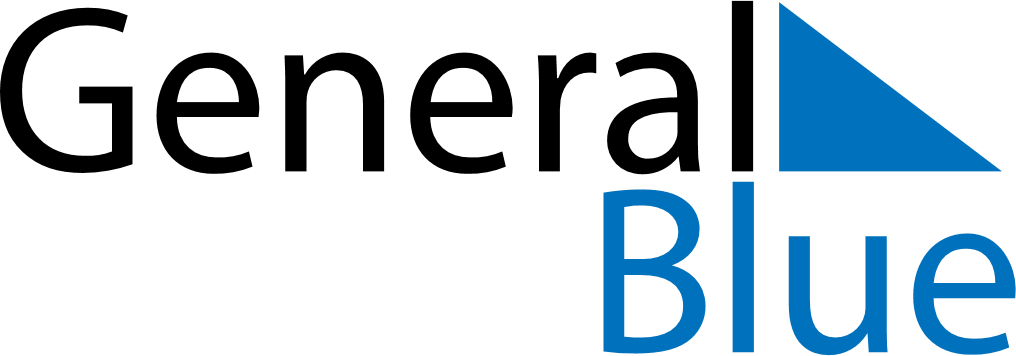 January 2025January 2025January 2025IcelandIcelandSundayMondayTuesdayWednesdayThursdayFridaySaturday1234New Year’s Day567891011Epiphany1213141516171819202122232425Bóndadagur262728293031